网络宣传资料制作示例宣传基本信息应包括申报类别（例德育发展类奖学金）、学院、班级、姓名。主体内容介绍建议分为三段，主题凝练，能体现本人特色；文字内容要展示处本人德智体美劳方面的成绩；可以有个人宣言。个人照片尽量不选用艺术照，建议以学生、生活等半身照为主。图片大小不小于1M。请勿更改图片模板。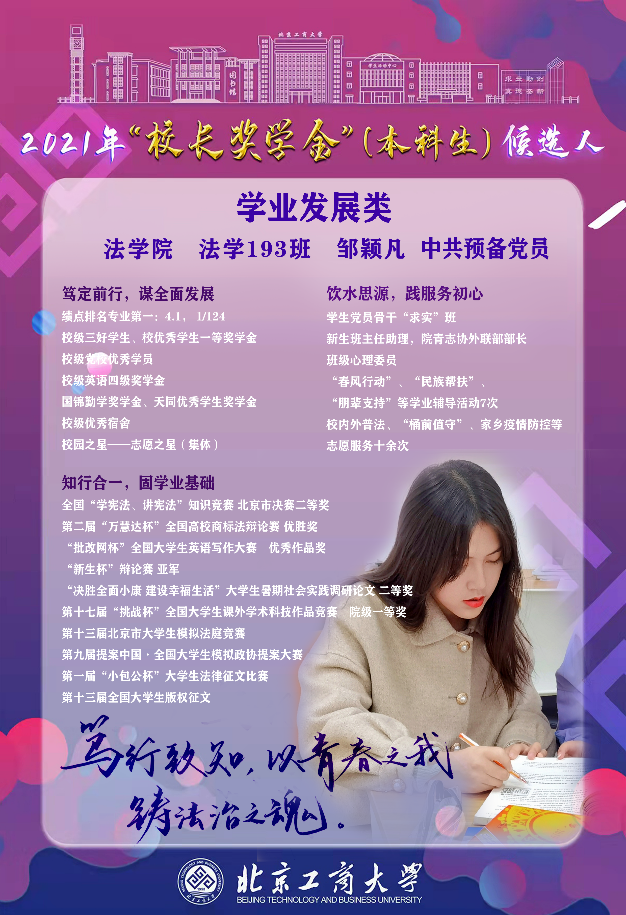 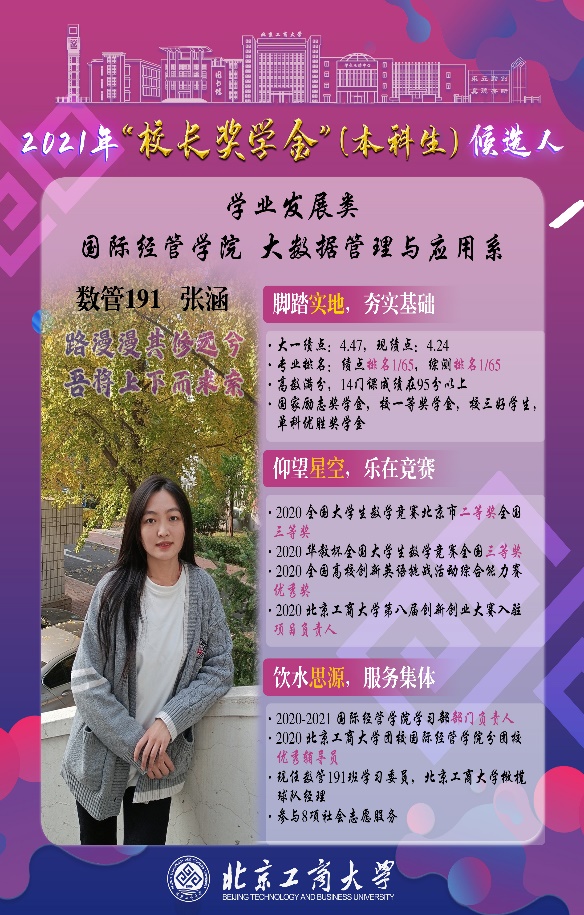 